研究生公共外语选修课程 “英语国家经典文学作品赏析” 在线授课说明选课办法：学生可以通过学校云课堂平台进行学习。上课要求：学生登录云课堂后，可提前阅读线上的电子文档，进行课前预习；按照教学安排上课，观看授课视频，并在线完成教师的测试；针对学生感到困惑的问题，教师进行线上答疑。参考资料：参考资料会以电子文档的形式在课前上传到云课堂。考核办法：考核是形成性评估和终结性评估相结合的方式。QQ群号：1班                               3班 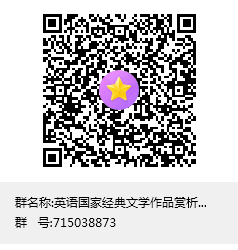 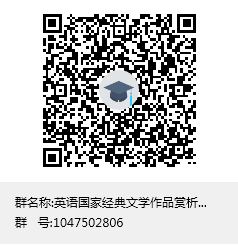  4班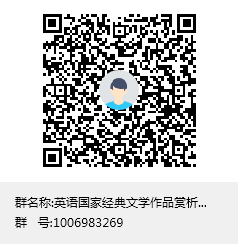 